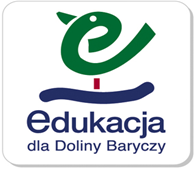  „Zielony dzień w przedszkolu” Prowadzący : Jolanta JakubowiczOddział przedszkolny 5,6 latkiLiczba dzieci:  23Temat zajęć :   Zielony dzień w przedszkoluCele ogólne:
– kształtowanie przyjaznej postawy wobec środowiska naturalnego,
– kształtowanie umiejętności zgodnego współdziałania podczas zabaw i konkursów,
– wzbogacenie wiadomości o świecie przyrody.

Cele szczegółowe - dziecko potrafi:- Zgodnie współdziałać w zespole, - Prawidłowo segregować odpady, - Zna kolory pojemników (worków) na poszczególny rodzaj odpadów, - Czynnie uczestniczyć w zabawie. Metody: słowna, oglądowa, aktywizująca, zadań stawianych do wykonania.Formy: - praca z całą grupą, - zespołowa, - indywidualna.Środki dydaktyczne: pojemniki w różnych kolorach oznaczone symbolami, słoiki, butelki plastikowe, szklane: białe i kolorowe, folia, reklamówki, woreczki, baterie itp., Przebieg zajęć
1. Powitanie wszystkich zebranych – zabawa muzyczno - ruchowa z wykorzystaniem pedagogiki zabawy, piosenka „Powitanie”.
 2.Rozmowa z wszystkimi dziećmi na temat segregacji śmieci: (gdyby pytanie były zbyt trudne dla dzieci należy ich naprowadzić),- co by się stało, gdyby ludzie wyrzucali śmieci, tam gdzie kto chce? (brzydkie otoczenie, brak miejsca na place zabaw dla dzieci, śmieci w lasach i parkach), - jakie szkody wyrządzają śmieci wyrzucone w nieodpowiednich miejscach? (zanieczyszczają ziemię, powietrze, zabierają miejsce roślinom i zwierzętom), - czy istnieje sposób, aby te śmieci zniknęły? (wrzucanie śmieci do odpowiednich pojemników), -czy wiecie dlaczego należy segregować śmieci? (segregacja pozwoli, aby nasze otoczenie było czyste, mniej ściętych drzew, wykorzystanie starych, niepotrzebnych rzeczy – starszym dzieciom można tutaj wprowadzić pojęcie RECYKLING). 3. Zabawa badawcza – „porządki” – segregujemy odpady.- segregowanie śmieci według kolorystyki pojemników. W wyznaczonym miejscu wystawione są pojemniki, do których dzieci muszą wrzucić odpowiednie rzeczy tj.:
– do I pojemnika (zielonego): szkło kolorowe (butelki kolorowe)
– do II pojemnika (białego): szkło białe (słoiki, butelki białe itp.)
– do III pojemnika (żółtego): plastikowe butelki, folia, reklamówki, pojemniki po serkach itp.
– do IV pojemnika (niebieskiego): makulaturę.4.Segreguję” – zapoznanie z wierszykiem. Dzieci siedzą na dywanie. Każde dziecko ma w rękudwie plastikowe zakrętki. Dzieci rytmicznie uderzają zakrętką o zakrętkę i powtarzają wierszyk:Oddzielnie plastik, oddzielnie szkło, oddzielnie papier! Zapamiętaj to!Oddzielnie plastik, oddzielnie szło, oddzielnie papier! Przyrodę chroń!5.Chcę być eko!” – praca z obrazkami. Dzieci pracują w grupach. Każda otrzymuje przygotowaneprzez N. różne obrazki, na których są pokazane zachowania proekologiczne (np. oszczędzaniewody, pakowanie zakupów w torby papierowe lub wielokrotnego użytku, segregowanie odpadów,zbieranie makulatury, sadzenie drzew, udział w akcji „Sprzątanie świata”), oraz obrazki, na którychsą pokazane zachowania negatywnie wpływające na środowisko (wyrzucanie śmieci do lasu,wylewanie ścieków do zbiorników wodnych, wrzucanie wszystkich śmieci do jednego pojemnika,wycinanie lasów itp.). Zadaniem dzieci jest posegregować te obrazki i uzasadnić swój wybór.6. Zabawy ruchowe:- Oszczędzamy wodę – slalom z kubkiem wody. Każda drużyna ma plastikowy kubek napełniony wodą. Zadanie polega na przejście wyznaczoną drogą tak aby nie rozlać wody znajdujące się w kubeczku.  - Wrzucanie śmieci do kosza. Każde dziecko otrzymuje gazetę, którą ma zmiąć w ręce, a następnie wszystkie dzieci celują tymi gazetowymi kulami do kosza. Każda drużyna ma swój kosz do którego celuje. 7. Zagadki „tak” i „ nie” W lesie łamiemy gałęzie ?
Czy wodę należy oszczędzać?
W parku można śmiecić?
Do lasu idziemy odpocząć i posłuchać śpiewu ptaków?
Śmieci wrzucamy do kosza?
W lesie krzyczymy?
Dymy fabryczne zanieczyszczają powietrze?
Hałas szkodzi zdrowiu?
Można niszczyć ptasie gniazda? 8. Praca PlastycznaDzieci dzielą się na dwie grupy. Mają do dyspozycji duże arkusze papieru, farby plakatowe, pędzle, kubeczki z wodą. Jedna grupa przygotowuje plakat przedstawiający Ziemię jako piękną planetę, na której żyją rośliny, zwierzęta – N. prosi dzieci, by zastanowiły się, jak wyglądałaby nasza planeta, gdyby wszyscy ludzie dbali o środowisko, w którym egzystują. Druga grupa przygotowuje plakat przedstawiającyZiemię jako wielkie wysypisko śmieci, gdzie nie ma zwierząt, roślin, wody są zanieczyszczone.Gdy prace są już gotowe, N. zawiesza je w widocznym miejscu i prosi autorów, by opowiedzielio tym, co się na nich znajduje.
9. Złożenie przysięgi miłośnika przyrody: dzieci dotykają prawą rączką zielonego elementu ubrania i składają przysięgę:Kocham ptaki, zieleń, drzewa,
wiem – jak o przyrodę dbać trzeba.
– Nie będę łamał gałęzi
– rozpalać ognisk w lesie
– nie będę rzucać śmieci
– zwierzętom krzywdy nie zrobię
– nie zabrudzę wody
bo jestem strażnikiem przyrody.                                                                                                         Jolanta Jakubowicz